浙江省人力资源和社会保障厅办公室文件浙人社办函〔2024〕9 号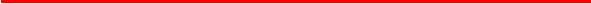 浙江省人力资源和社会保障厅办公室关于做好2024 年专家人才服务基层有关工作的通知各市、县（市、 区）人力资源和社会保障局：为深入贯彻落实习近平总书记考察浙江重要讲话精神，强力  推进创新深化改革攻坚开放提升，更好发挥专家人才在 “ 勇当先  行者、谱写新篇章” 中的引领带动作用，根据人社部专技司《关  于做好 2024  年各类专家人才服务基层有关工作的通知》（人社  专技司函〔2024〕2 号）和《浙江省人力资源和社会保障厅关于实  施“智聚山海 ·助力共富”专家服务工程的通知》（浙人社发〔2021〕47 号），现就做好 2024 年专家人才服务基层有关工作通知如下：一、服务项目（ 一）人社部专家服务示范团项目围绕推进乡村振兴、破解发展难题、加快成果转化、发展特 色产业、提升民生服务、培养培训人才等内容，通过定点帮扶、 柔性引才等方式，强化人才协作和智力支持的项目。优先推荐满 足国家乡村振兴重点帮扶县和我省山区海岛县迫切需要的项目。 符合条件的请填报《2024 年专家服务基层示范团申报表》（附件1），每个地市可推荐 1 项。（二）人社部专家服务基地项目聚焦本地区重大发展战略、重点领域、重点行业和经济社会 发展需要，组织开展过专家服务活动且在解决企业、群众、基层 难题方面取得显著成效的单位。符合条件的请填报《2024 年国家级专家服务基地申报表》（附件 2），每个地市可推荐 1 项。（三）择优推荐人社部专家库成员为促进地区间专家资源协调互补，更好集聚发挥专家智慧， 人社部计划组建专家服务基层重点联系专家库。请各市从以往参  加本地服务基层工作积极、发挥作用显著的专家中，择优推荐不  少于 3 名专家，填报《2024 年专家服务基层重点联系专家推荐表》 （附件 3）。专家一般应具有副高级以上专业技术职称，有较高的学术造诣和扎实的业务能力，具有服务基层的良好意愿，身体健康，能适应基层环境。（四）海外赤子为国服务行动项目围绕世界重要人才中心和创新高地建设,打造吸引和集聚人 才的平台，或围绕国家和我省重点领域、重点产业，推进产学研 协同攻关，或围绕共同富裕示范区建设，引导留学人才向基层一 线和山区海岛县流动，或围绕支持留学回国人员就业创业，促进 人才项目交流对接的活动项目。符合条件的单位请填报《2024 年 海外赤子为国服务行动项目申报表》（附件 4），每个地市可推荐1 项。（五）省市联办专家服务活动项目各地市要加强部门协同、上下联动，联合各行业主管部门或  相关社会组织，认真谋划 2024 年度 “智聚山海 · 助力共富”专家  服务工程活动，请填报《2024 年 “智聚山海 · 助力共富”专家服  务工程活动计划表》（附件 5）。各地市往年已组建的产业专家服  务示范团也请填写附件 5，且报送 2024 年工作计划。省厅将选取  部分予以联办，并对入选项目以据实报销的形式给予一定经费支  持。优先支持已组建的省级专家服务示范团拟开展的专家服务活  动。此外，为及时总结工作中的先进经验和做法，请每半年填报  一次《2024 年 “智聚山海 · 助力共富”专家服务活动成果汇总表》（附件 6）。二、材料报送（ 一）报送要求请各设区市人力社保局汇总后，于 1 月 26 日前，将附件 1 至 附件 5 报送至省专家与留学人员服务中心。所有申报材料纸质版 本需加盖单位公章（3 份），同时发送电子版（word 版）至中心 邮箱，逾期未报视为放弃。表格电子版下载地址：浙江海外人才网（http://rlsbt.zj.gov.cn/col/col1389808/ ）。（ 二 ）联系方式联系人：省专家与留学人员服务中心，郑坤，0571-88394838， 13429129088（浙政钉同号）；省人力社保厅专业技术人员管理处，余晓东，0571-87056712，15757063037（浙政钉同号）。邮寄地址：省专家与留学人员服务中心，杭州市古翠路 50 号浙江人力社保大楼 421 办公室。电子邮箱：zjszjzx@zjhrss.gov.cn。三、其他要求各地区、各有关部门和单位要切实提高政治站位，充分认识 统筹实施各类专家人才服务基层工作的重要意义，立足本地区本 行业发展实际，通盘考虑、一体谋划部署专家服务基层行动、海 外赤子为国服务行动计划，攥指成拳、汇聚合力，确保取得实实在在的成效。要建立健全后评估制度，对各类服务团实施成效开展评估，加强全过程管理。要在精心组织实施各类专家人才服务 基层项目的基础上,更大规模组织开展本地区本行业专家人才服 务基层工作，积极构建上下贯通、整体推进的工作体系，共同打造工作品牌。附件：1.2024 年专家服务基层示范团申报表2.2024 年国家级专家服务基地申报表3.2024 年专家服务基层重点联系专家推荐表4.2024 年海外赤子为国服务行动项目申报表5.2024 年“智聚山海·助力共富”专家服务工程活动计划表6.2024 年“智聚山海·助力共富”专家服务活动成果汇总表浙江省人力资源和社会保障厅办公室2024 年 1 月 19  日附件 12024 年专家服务基层示范团申报表填报市局：        （盖章）；   填报日期：               附件 22024 年专家服务基地申报表（模板）申报地区                    联 系 人                    联系电话                    填表日期                    人力资源社会保障部制表一、基本信息二、开展专家服务活动情况三、申请设立国家级专家服务基地的有关考虑附件 32024 年专家服务基层重点联系专家推荐表填报市局：        （盖章）；   填报日期：         —  11 —附件 42024 年海外赤子为国服务行动项目申报表填报市局：        （盖章）；   填报日期：         附件 52024 年 “智聚山海 ·助力共富”专家服务工程活动计划表填报市局：            （盖章）；填报人及联系电话：              填报日期：                 注：1.需省厅支持项目请另附活动方案，方案包括活动的时间、地点、规模、组织形式、具体内容、经费预算等。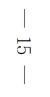 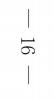 附件 6“2024 年 “智聚山海 ·助力共富”专家服务工程活动成果汇总表填报市局：            （盖章）；填报人及联系电话：              填报日期：                 	浙江省人力资源和社会保障厅办公室服务团名称承办地区服务次数开始时间结束时间活动地点覆盖   个地市、   个区县，分别是：覆盖   个地市、   个区县，分别是：覆盖   个地市、   个区县，分别是：覆盖   个地市、   个区县，分别是：覆盖   个地市、   个区县，分别是：服务领域参与专家人数负责部门联系人办公 电话手机E-mail开户行名称账户名账号开户行联行号1.对口帮扶情况（可多选）跨省帮扶国家乡村振兴重点帮扶县 □                 非国家乡村振兴重点帮扶县 □国家乡村振兴重点帮扶县 □                 非国家乡村振兴重点帮扶县 □国家乡村振兴重点帮扶县 □                 非国家乡村振兴重点帮扶县 □国家乡村振兴重点帮扶县 □                 非国家乡村振兴重点帮扶县 □1.对口帮扶情况（可多选）省内帮扶国家乡村振兴重点帮扶县 □                 非国家乡村振兴重点帮扶县 □国家乡村振兴重点帮扶县 □                 非国家乡村振兴重点帮扶县 □国家乡村振兴重点帮扶县 □                 非国家乡村振兴重点帮扶县 □国家乡村振兴重点帮扶县 □                 非国家乡村振兴重点帮扶县 □2.拟采取的 服务形式（可多选）技术指导□    技术推广□    项目合作□    成果转化□人才培养□    决策咨询□    科普宣传□    义诊□其他□技术指导□    技术推广□    项目合作□    成果转化□人才培养□    决策咨询□    科普宣传□    义诊□其他□技术指导□    技术推广□    项目合作□    成果转化□人才培养□    决策咨询□    科普宣传□    义诊□其他□技术指导□    技术推广□    项目合作□    成果转化□人才培养□    决策咨询□    科普宣传□    义诊□其他□技术指导□    技术推广□    项目合作□    成果转化□人才培养□    决策咨询□    科普宣传□    义诊□其他□3.拟开展的 服务内容4.经费保障（包括项目经费预算金额及来源等）（包括项目经费预算金额及来源等）（包括项目经费预算金额及来源等）（包括项目经费预算金额及来源等）（包括项目经费预算金额及来源等）基地名称依托单位名称是否省级专家服务基地是否省级专家服务基地是 □   否 □是 □   否 □是 □   否 □是 □   否 □设立时间设立时间所属行业领域所在地所在地依托单位类型高新技术开发区 □   经济技术开发区 □产业园区 □     创业园区 □   技术示范基地□高新技术开发区 □   经济技术开发区 □产业园区 □     创业园区 □   技术示范基地□高新技术开发区 □   经济技术开发区 □产业园区 □     创业园区 □   技术示范基地□高新技术开发区 □   经济技术开发区 □产业园区 □     创业园区 □   技术示范基地□高新技术开发区 □   经济技术开发区 □产业园区 □     创业园区 □   技术示范基地□高新技术开发区 □   经济技术开发区 □产业园区 □     创业园区 □   技术示范基地□高新技术开发区 □   经济技术开发区 □产业园区 □     创业园区 □   技术示范基地□高新技术开发区 □   经济技术开发区 □产业园区 □     创业园区 □   技术示范基地□高新技术开发区 □   经济技术开发区 □产业园区 □     创业园区 □   技术示范基地□依托单位类型产业化示范基地□ 基层科研机构 □  农村合作组织 □产业化示范基地□ 基层科研机构 □  农村合作组织 □产业化示范基地□ 基层科研机构 □  农村合作组织 □高新技术企业 □专业技术协会 □技术中介服务组织□高新技术企业 □专业技术协会 □技术中介服务组织□高新技术企业 □专业技术协会 □技术中介服务组织□高新技术企业 □专业技术协会 □技术中介服务组织□高新技术企业 □专业技术协会 □技术中介服务组织□高新技术企业 □专业技术协会 □技术中介服务组织□依托单位类型其他  □                                其他  □                                其他  □                                其他  □                                其他  □                                其他  □                                其他  □                                其他  □                                其他  □                                对口联系专家人数（副高及以上职称）对口联系专家人数（副高及以上职称）本单位专家：                                外单位专家：                                本单位专家：                                外单位专家：                                本单位专家：                                外单位专家：                                本单位专家：                                外单位专家：                                本单位专家：                                外单位专家：                                本单位专家：                                外单位专家：                                本单位专家：                                外单位专家：                                本单位专家：                                外单位专家：                                负责部门联系人办公电话办公电话手  机E-mail通讯地址1.开展专家 服务的现 行制度2.经费保障3.近年来开 展专家服 务活动情况及成效（不超过 1000 字）1.设立国家 级专家服 务基地的 必要性（以下内容可根据实际情况选填）（ 1 ）与国家发展规划和战略布局的相关性（ 2 ）与地区发展战略、重点领域或重点行业的相关性（3）与基层经济社会发展需要的相关性2. 服 务 的 主 要领域和 区域3. 能 为 专 家 及 其 团 队 开展服务 活动提供 的支持和 保障4.地方及依 托单位经 费保障5. 柔 性 引 才 机制建立 及运行情 况（包括人才引进机制 ，与高校、科研机构等单位建立的合作机制或平台等）6.未来三年 专家服务 工作计划（不超过 1000 字）一、基本信息一、基本信息一、基本信息一、基本信息一、基本信息一、基本信息姓   名性别民族常住地国家/地区证件类型证件号码所在单位行政职务兼职单位兼职行政职务二、专业信息二、专业信息二、专业信息二、专业信息二、专业信息二、专业信息最高学历授予国家/地区外国语种专业技术职务主要从事的学科一级学科一级学科主要从事的学科研究方向研究方向次要从事的学科一级学科一级学科次要从事的学科研究方向研究方向院士□是□否院士□是□否院士□是□否全国杰出专业技术人才□是□否全国杰出专业技术人才□是□否全国杰出专业技术人才□是□否享受政府特殊津贴专家□是□否享受政府特殊津贴专家□是□否百千万人才工程国家级人选□是□否百千万人才工程国家级人选□是□否百千万人才工程国家级人选□是□否长江学者奖励计划特聘专家□是□否长江学者奖励计划特聘专家□是□否国家杰出青年基金获得者□是□否国家杰出青年基金获得者□是□否国家杰出青年基金获得者□是□否取得的突出学术、科研或技术成果取得的突出学术、科研或技术成果三、联系方式三、联系方式三、联系方式三、联系方式三、联系方式通讯地址邮政编码手 机  号办公电话电子邮箱四、账户信息四、账户信息四、账户信息四、账户信息四、账户信息开户名开户银行示例：工商银行北京 XX 区 XX 支行示例：工商银行北京 XX 区 XX 支行示例：工商银行北京 XX 区 XX 支行示例：工商银行北京 XX 区 XX 支行大额行号您可网上检索 “开户行所在地+大额行号”将会出现  12  个数字您可网上检索 “开户行所在地+大额行号”将会出现  12  个数字您可网上检索 “开户行所在地+大额行号”将会出现  12  个数字您可网上检索 “开户行所在地+大额行号”将会出现  12  个数字的代码。银行账号非信用卡开户证件1.基本信息1.基本信息1.基本信息1.基本信息1.基本信息1.基本信息活动名称承办单位活动起止 时间留学人员及回国专家数量活动地点负责部门联系人办公电话手    机E-mail总预算开户行 联行号账户名开户行名称账 号2.拟采取的 活动形式（可多选）人才项目交流对接口   创新创业大赛口  技术服务指导□项目合作洽谈□    学术交流□    基层服务□    其他口                人才项目交流对接口   创新创业大赛口  技术服务指导□项目合作洽谈□    学术交流□    基层服务□    其他口                人才项目交流对接口   创新创业大赛口  技术服务指导□项目合作洽谈□    学术交流□    基层服务□    其他口                人才项目交流对接口   创新创业大赛口  技术服务指导□项目合作洽谈□    学术交流□    基层服务□    其他口                人才项目交流对接口   创新创业大赛口  技术服务指导□项目合作洽谈□    学术交流□    基层服务□    其他口                3.拟开展的活动内容（包括活动概况、活动规模）（包括活动概况、活动规模）（包括活动概况、活动规模）（包括活动概况、活动规模）（包括活动概况、活动规模）备注：请另附具体活动方案，方案中请明确活动的时间、地点、规模、组织形式、 具体内容、经费预算等。备注：请另附具体活动方案，方案中请明确活动的时间、地点、规模、组织形式、 具体内容、经费预算等。备注：请另附具体活动方案，方案中请明确活动的时间、地点、规模、组织形式、 具体内容、经费预算等。备注：请另附具体活动方案，方案中请明确活动的时间、地点、规模、组织形式、 具体内容、经费预算等。备注：请另附具体活动方案，方案中请明确活动的时间、地点、规模、组织形式、 具体内容、经费预算等。备注：请另附具体活动方案，方案中请明确活动的时间、地点、规模、组织形式、 具体内容、经费预算等。序号活动名称活动主要内容拟举办 日期举办单位（拟）邀 请专家数活动联系人联系电话活动预算序 号市、县   （市、区）本地区已完成服务团数量邀请专家总人次现场技术指导总数开展专题讲座、网络远程培训总数提出合 理化建 议总数义诊  总人次对接专业项目总数破解技术难题总数达成中长期合作意向总数指导培 训基层 专业技 术人才 总人数惠及当 地群众 总人数备注123